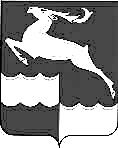 АДМИНИСТРАЦИЯ КЕЖЕМСКОГО РАЙОНАКРАСНОЯРСКОГО КРАЯПОСТАНОВЛЕНИЕ15.02.2024	                                          № 108-п                                          г. КодинскО внесении изменений в постановление Администрации Кежемского района от 06.12.2019 № 854-п «Об утверждении Порядка составления и утверждения плана финансово-хозяйственной деятельности муниципальных учреждений, в отношении которых Администрация Кежемского района осуществляет функции и полномочия учредителя» В соответствии с п.п. 6 п. 3.3 ст. 32 Федерального закона от 12.01.1996           № 7-ФЗ «О некоммерческих организациях», приказом Министерства финансов Российской Федерации от 31.08. 2018 № 186н «О Требованиях к составлению и утверждению плана финансово-хозяйственной деятельности государственного (муниципального) учреждения», руководствуясь ст.ст. 17, 20, 32 Устава Кежемского района ПОСТАНОВЛЯЮ:Внести в постановление Администрации Кежемского района от 06.12.2019 № 854-п «Об утверждении Порядка составления и утверждения плана финансово-хозяйственной деятельности муниципальных учреждений, в отношении которых Администрация Кежемского района осуществляет функции и полномочия учредителя» (в редакции постановлений Администрации Кежемского района от 08.10.2020 №589-п, от 17.04.2023 №339-п) следующие изменения:1.1. Наименование постановления изложить в следующей редакции:«Об утверждении Порядка составления и утверждения плана финансово-хозяйственной деятельности муниципальных бюджетных и автономных учреждений»;1.2. Пункт 1 изложить в следующей редакции:«1. Утвердить Порядок составления и утверждения плана финансово-хозяйственной деятельности муниципальных бюджетных и автономных учреждений.»;1.3. Пункт 2 изложить в следующей редакции:«Настоящий Порядок составления и утверждения плана финансово-хозяйственной деятельности муниципальных бюджетных и автономных учреждений применяется при формировании плана финансово-хозяйственной деятельности муниципальных учреждений, начиная с плана финансово-хозяйственной деятельности муниципальных учреждений на 2020 год (на 2020 год и плановый период 2021 и 2022 годов).»;1.4. В Приложении к постановлению:1.4.1. Наименование изложить в следующей редакции:«Порядок составления и утверждения плана финансово-хозяйственной деятельности муниципальных бюджетных и автономных учреждений»;1.4.2. В разделе I «Общие положения» пункт 1 изложить в следующей редакции:«1. Настоящий Порядок устанавливает порядок составления и утверждения плана финансово-хозяйственной деятельности (далее - План) муниципальных бюджетных и автономных учреждений (далее- учреждение) учредителем и(или) главным распорядителем бюджетных средств (в соответствии с ведомственной структурой расходов районного бюджета), которому в соответствии с нормативным правовым актом Администрации Кежемского района переданы часть функций и полномочий учредителя (далее – Уполномоченный орган).»;1.5. В Приложении №1 к Порядку составления и утверждения плана финансово-хозяйственной деятельности муниципальных учреждений, в отношении которых Администрация Кежемского района осуществляет функции и полномочия учредителя:1.5.1. Наименование изложить в следующей редакции:«Приложение№1 к Порядку составления и утверждения плана финансово-хозяйственной деятельности муниципальных бюджетных и автономных учреждений»;1.5.2. Слова «Орган, осуществляющий функции и полномочия учредителя» заменить словами «Уполномоченный орган»;1.5.3. В Разделе 2 «Сведения по выплатам на закупки товаров, работ, услуг» слова «органа, осуществляющего функции и полномочия учредителя» заменить словами «Уполномоченного органа».2. Постановление вступает в силу со дня, следующего за днем его официального опубликования в газете «Кежемский Вестник».Глава района                                                                                   П.Ф. Безматерных